BHARATHIAR  UNIVERSITY:: COIMBATORE  641046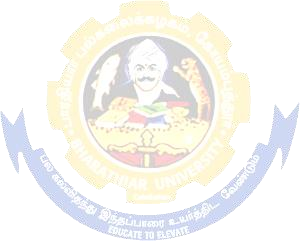 B.Sc  PHYSICS  Curriculum (Affiliated  Colleges)(For the students admitted during the academic year 2022– 23)Revised Scheme of Examination*For subjects without practical** For subjects with practical@ No University  Examinations. Only Continuous  Internal  Assessment (CIA)#No Continuous Internal Assessment(CIA). Only University Examinations## For Naan Mudhalvan CoursesLIST OF VALUE-ADDED COURSES (OPTIONAL)(Only Internal and no external exam – 100 Marks)OPTOELECTRONICSNON–DESTRUCTIVE TESTINGBIOMEDICAL INSTRUMENTATIONMODERN DISPLAY DEVICES AND STORAGE MATERIALSPartCourse CodeCourse CodeTitle of the CourseCreditsCredits      Hours/week      Hours/week    Maximum Marks    Maximum Marks    Maximum Marks    Maximum MarksPartCourse CodeCourse CodeTitle of the CourseCreditsCreditsTheoryPracticalCIACIACEETotal               FIRST SEMESTER               FIRST SEMESTER               FIRST SEMESTER               FIRST SEMESTER               FIRST SEMESTER               FIRST SEMESTER               FIRST SEMESTER               FIRST SEMESTER               FIRST SEMESTER               FIRST SEMESTER               FIRST SEMESTERI11TLanguage-ILanguage-ILanguage-I46-505050100II12EEnglish-IEnglish-IEnglish-I46-505050100III13ACore I – Mechanics, Properties of Matter and sound
Core I – Mechanics, Properties of Matter and sound
Core I – Mechanics, Properties of Matter and sound
46-505050100III-Core Practical ICore Practical ICore Practical I--3----III1AA
1AHAllied Mathematics I * (or)
Allied Chemistry I **Allied Mathematics I * (or)
Allied Chemistry I **Allied Mathematics I * (or)
Allied Chemistry I **4
37
4-
-50
3050
3050
45100
75III-Allied Chemistry Practical **
Allied Chemistry Practical **
Allied Chemistry Practical **
--3----IV1FAEnvironmental Studies #Environmental Studies #Environmental Studies #22---5050                                                                              Total                                                                              Total                                                                              Total                                                                              Total18450               SECOND SEMESTER               SECOND SEMESTER               SECOND SEMESTER               SECOND SEMESTER               SECOND SEMESTER               SECOND SEMESTER               SECOND SEMESTER               SECOND SEMESTER               SECOND SEMESTER               SECOND SEMESTER               SECOND SEMESTERI21T21TLanguage-IILanguage-II46-505050100II22E22EEnglish-IIEnglish-II24-25252550II2NM2NMEffective English: Language Proficiency for Employability ##http://kb.naanmudhalvan.in/Bharathiar_University_(BU)Effective English: Language Proficiency for Employability ##http://kb.naanmudhalvan.in/Bharathiar_University_(BU)22-25252550III23A23ACore II - Heat and ThermodynamicsCore II - Heat and Thermodynamics46505050100III23P23PCore Practical ICore Practical I4-3505050100III
III2AA
2AH2AA
2AHAllied Mathematics II * (or)
Allied Chemistry II **Allied Mathematics II * (or)
Allied Chemistry II **4
37
4-
-50
3050
3050
45100
75III2PH2PHAllied Chemistry Practical **
Allied Chemistry Practical **
2-325252550IV2FB2FBValue Education - Human Rights #
Value Education - Human Rights #
22---5050                                                                             Total                                                                             Total                                                                             Total                                                                             Total22550               THIRD   SEMESTER               THIRD   SEMESTER               THIRD   SEMESTER               THIRD   SEMESTER               THIRD   SEMESTER               THIRD   SEMESTER               THIRD   SEMESTER               THIRD   SEMESTER               THIRD   SEMESTER               THIRD   SEMESTER               THIRD   SEMESTERI31T31TLanguage-III446-505050100II32E32EEnglish-III446-505050100III33A33ACore III – Optics444-505050100III--Core Practical II---2----III
III3AA
3AH3AA
3AHAllied Mathematics I * (or)
Allied Chemistry I **4
34
37
4-
-50
3050
3050
45100
75III--Allied Chemistry Practical **---3----IV3ZA3ZASkill Based Subject – Instrumentation I333-30304575IV3NM3NMMicrosoft Office Essentials: Digital Skills for Employability ##http://kb.naanmudhalvan.in/Bharathiar_University(BU)222-25252550IV3FC3FCTamil @ / Advanced Tamil # (OR)
Non-major elective - I (Yoga for Human Excellence) # / Women's Rights #
222---5050                                                                           Total                                                                           Total                                                                           Total20+220+2550               FOURTH SEMESTER               FOURTH SEMESTER               FOURTH SEMESTER               FOURTH SEMESTER               FOURTH SEMESTER               FOURTH SEMESTER               FOURTH SEMESTER               FOURTH SEMESTER               FOURTH SEMESTER               FOURTH SEMESTER               FOURTH SEMESTERI41T41TLanguage-IVLanguage-IV46-505050100II42E42EEnglish-IVEnglish-IV46-505050100III43A43ACore IV – Atomic Physics
and SpectroscopyCore IV – Atomic Physics
and Spectroscopy44-505050100III43P43PCore Practical IICore Practical II3-230304575III4AA or4AH4AA or4AHAllied Mathematics II * (or)Allied Chemistry II **Allied Mathematics II * (or)Allied Chemistry II **437450
3050
3050
45100
75III4PH4PHAllied Chemistry Practical **Allied Chemistry Practical **2-325252550IV4ZB4ZBSkill Based Subject – Instrumentation IISkill Based Subject – Instrumentation II23-25252550IV4NM4NMOffice Fundamentals: Digital Skills for Employability ##http://kb.naanmudhalvan.in/Bharathiar_University_(BU)Office Fundamentals: Digital Skills for Employability ##http://kb.naanmudhalvan.in/Bharathiar_University_(BU)22-25252550IV4FE4FETamil @ /Advanced Tamil # (or)
Non-Major Elective -II (General Awareness #)Tamil @ /Advanced Tamil # (or)
Non-Major Elective -II (General Awareness #)22---5050                                                                               Total                                                                               Total                                                                               Total                                                                               Total26650                         FIFTH SEMESTER                         FIFTH SEMESTER                         FIFTH SEMESTER                         FIFTH SEMESTER                         FIFTH SEMESTER                         FIFTH SEMESTER                         FIFTH SEMESTER                         FIFTH SEMESTER                         FIFTH SEMESTER                         FIFTH SEMESTER                         FIFTH SEMESTER                         FIFTH SEMESTERIII53A53ACore V – Mathematical Physics444-505050100III53B53BCore VI – Electronics444-505050100III53C53CCore VII – Solid State Physics444-505050100III53D53DCore VIII – Electricity and Magnetism444-505050100III--Core Practical III - Electronics---2----III--Core Practical IV - Digital and
 Microprocessor---2----III5EA5EAElective – I444-505050100III--Practical V - C and C++---3----IV5NM5NMTechnical Skills for Employability ##http://kb.naanmudhalvan.in/Bharathiar_University(BU)222-25252550IV5ZC5ZCSkill based Subject - Instrumentation III
333-30454575                                                                              Total                                                                              Total                                                                              Total23+223+2625SIXTH SEMESTERSIXTH SEMESTERSIXTH SEMESTERSIXTH SEMESTERSIXTH SEMESTERSIXTH SEMESTERSIXTH SEMESTERSIXTH SEMESTERSIXTH SEMESTERSIXTH SEMESTERSIXTH SEMESTERSIXTH SEMESTERIII63A63ACore IX – Quantum Mechanics and Relativity446-505050100III63B63BCore X - Nuclear Physics446-505050100III63P63PCore Practical III - Electronics33-230454575III63Q63QCore Practical IV - Digital and
 Microprocessor33-230454575III6EA6EAElective – II444-505050100III6EB6EBElective – III444-505050100III63R63RPractical V - C and C++33-230454575IV6ZP6ZPSkill based Subject
Practical – Instrumentation22-225252550IV6NM6NMProject Based Learning - Advanced Platform Technology ## - (Physics, Electronics, Mathematics, Statistics, Data Science) - Govt(auto) & Govt (Non-Auto) Data Analytics with Advanced Tools ## - (Physics, Electronics, Mathematics, Statistics, Data Science) - Aided (Non-auto) & SF (Non-Auto) http://kb.naanmudhalvan.in/Bharathiar_University_(BU)22-225252550V67A67AExtension Activities @22-----50                                                                             Total                                                                             Total                                                                             Total3131775                                                                 Grand Total                                                                 Grand Total                                                                 Grand Total140+4140+43600LIST OF ELECTIVE PAPERS(Colleges can choose any one of the papers from each section as electives)LIST OF ELECTIVE PAPERS(Colleges can choose any one of the papers from each section as electives)LIST OF ELECTIVE PAPERS(Colleges can choose any one of the papers from each section as electives)Elective – IAPrinciples of Programming Concepts and C ProgrammingElective – IBEnergy PhysicsElective – ICAgricultural PhysicsElective – IIADigital and MicroprocessorElective – IIBOptical Fibers and Fiber Optic Communication SystemsElective – IICBio-PhysicsElective - IIIAObject Oriented Programming with C++BGeo PhysicsCIndustry Automation & Its Applications (Industry 4.0)